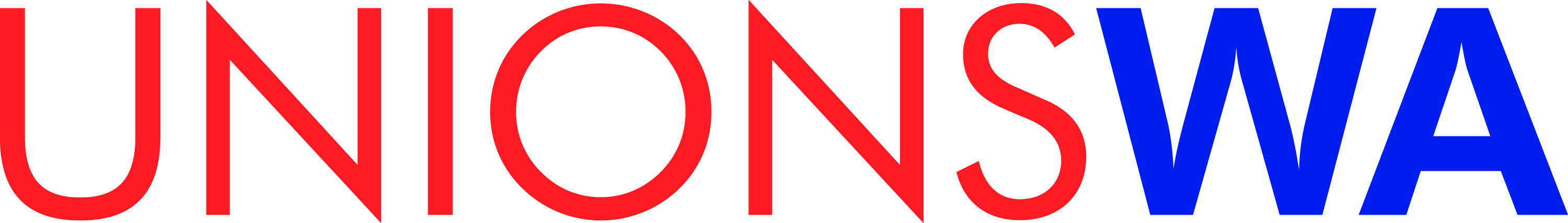 Industrial Officers Network Conference 2019Date: 	Thursday, 7 November 2019Time: 	8:30 am – 4:30 pm followed by conference drinks & networkingVenue:  	6th Floor, Walkington Room, 445 Hay Street, PerthFor more information please contact Tim Dymond at tdymond@unionswa.com.au and please email completed forms to the same email address.SPONSOR ENROLMENT FORM & TAX INVOICE (when paid)UnionsWA Incorporated.   ABN: 64 950 883 3054th Floor 445 Hay Street Perth, PO Box Z5380 St Georges Tce Perth WA 6831Ph: 08 9328 7877 www.unionswa.com.auDETAILSName of Organisation:      Contact person:      Email:       Mobile:       Sponsorship amount:      Number of attendees:       (See overleaf for names if known)Do any attendees have dietary or special requirements?   (yes) details:      PAYMENT Method1.  Electronic Funds Transfer2. Credit CardMastercard or Visa only3. InvoiceFunds to be transferred to:Name as printed on card:To be sent to:      BSB: 066 000Card Number:To be sent to:      Account No: 11870182Expiry Date: (mm/yy)To be sent to:      CVV: To be sent to:      Amount: $ (inc gst)To be sent to:      Signature:To be sent to:      Name of AttendeeDietary or special requirements?